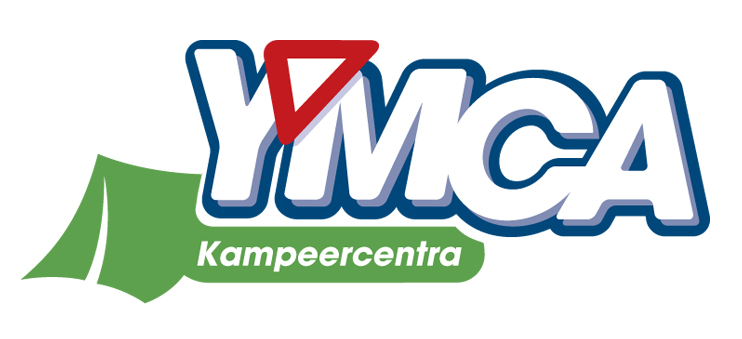 Vacature Locatiebeheerder (gastvrouw/heer) Kampeercentrum Leusden seizoen 2024	Ben jij vanaf het voorjaar in voor een nieuwe uitdaging? Doe jij het voor niets minder dan de kinderen op onze kampeerlocatie een onvergetelijke tijd te bezorgen? Weet jij ons team van seizoens-medewerkers in hun kracht te zetten? Wauw, dan zoeken wij jou!Over Kampeercentrum LeusdenMidden in de bossen bij Leusden op het Landgoed den Treek Henschoten staat de prachtige groeps- accommodatie van YMCA Leusden. Rondom het moderne kamphuis liggen 9 tentenkampen.De locatie wordt doordeweeks en in het weekend verhuurd voor groepen kinderen vanaf 15 tot en met 500 personen. Op YMCA Leusden ontvangen we voornamelijk jonge gasten voor brugklaskampen, groep 8-kampen, sportverenigingen etc. De verblijfsarrangementen zijn inclusief eten en drinken. Op het terrein is o.a. een grote speeltuin waar de kinderen zich uitstekend kunnen vermaken. Tevens bieden wij ook Camp Support aan waaronder outdoor lasergamen, GPS tochten, arrow battle en handboogschieten.In Hulshorst bevindt zich een tweede kampeercentrum, met een iets kleinere capaciteit.Hoe ziet jouw dag eruit?Als beheerder van onze accommodatie ben je bovenal gastvrouw/-heer; het gezicht van het kampeercentrum. Je verwelkomt onze groepen met een grote glimlach en maakt ze wegwijs op het terrein. Je zorgt ervoor dat alle gereserveerde faciliteiten en activiteiten op tijd en tip top in orde zijn. Je borgt de veiligheid van de gasten in alle facetten van het verblijf en ‘ziet alles’. Waar nodig help je onze gasten met allerlei vragen. En…je draagt bij aan een supergezellige sfeer voor zowel gasten als medewerkers!   Hierbij coördineer je de inzet van de seizoens-medewerkers en stagiairs.Fijn als je goed uit de voeten kunt met het ‘office-pakket’ om de nodige werkzaamheden binnen ons reserveringssysteem te kunnen verrichten. En verder…Als beheerder neem je veelal zelfstandig beslissingen, maar de operationeel manager is altijd bereikbaar voor raad en daad.Je werkt in het seizoen maximaal 10 uren per dag (CAO Recreatie), waarvan de ‘boven contract-uren’ worden gecompenseerd.We vragen een flexibele inzet voor dag en middag/avonddiensten tussen ongeveer 8.00 en 23.00 uur. Hierbij worden de weekenden in overleg eerlijk verdeeld, zodat je naast je werk ook nog tijd houdt voor je sociale leven. Wie zoeken wij Een locatiebeheerder(ster) die gasten ‘ontzorgt’ en een veilig en vrolijk verblijf biedt! Je hebt een afgeronde opleiding MBO Toerisme & Recreatie of MBO Recreatie, Sport & Toerisme (of gelijkende opleiding/aantoonbare werkervaring). Je bent betrouwbaar, representatief, oplossingsgericht en boven alles gastgericht. Je dag is geslaagd als je voor een glimlach op het gezicht van de kinderen en hun begeleiders hebt gezorgd!Je bent een positief type (jouw glas is altijd halfvol), werkt met een glimlach en bent zeer betrokken bij het reilen en zeilen van het Kampeercentrum.Jij weet hoe je coachend leiding geeft aan ons team van seizoens-medewerkers en stagiairs, zet mensen echt in hun kracht.  Je bent daadkrachtig en hebt de veiligheid van onze gasten hoog in het vaandel. Je handelt adequaat bij calamiteiten. Hiervoor ken je het calamiteitenplan van A tot Z en ben je in het bezit van een recent certificaat voor BHV (of bereid deze te behalen). Met jouw liefde voor de natuur ben je zeer alert op de netheid van het terrein/de omgeving.Je kunt een recente VOG overleggen.Bij voorkeur in het bezit van rijbewijs B.  Wat mag je van ons verwachten?Een uitdagende, allround functie in een prachtige bosrijke omgeving.Je rooster stem je af met de andere 2 beheerders zodat je tijd kunt vrij houden voor je vaste sportavond of om te socializen met je vrienden, familie, gezin of je partner. 1 week vakantie in het hoogseizoen is bespreekbaar.Een contract voor 7 maanden, voor 32- 38 uur per week.Inschaling volgens de CAO Recreatie en op basis van ervaring.Kampeercentrum Leusden is onderdeel van de YMCA Nederland. De YMCA is een algemeen nut beogende instelling (ANBI) en heeft het keurmerk voor erkende goede doelen (CBF). De YMCA houdt zich bezig met het uitvoeren van maatschappelijke activiteiten op het gebied van jeugd- en jongerenwerk en vakantiekampen voor kinderen met een hulpvraag. Een groot deel van het rendement van de bedrijven wordt gebruikt om deze activiteiten te financieren. Je werkt dus voor deze mooie goede doelen! Meer weten over onze maatschappelijke betrokkenheid en het werk van de YMCA? Ga naar www.ymca.nl Gaat jouw hart sneller kloppen van deze toffe functie? Mooi! Wij laten je graag met trots onze locatie zien en nodigen je van harte uit om je sollicitatie, CV en je leukste recente foto te richten aan: Gerry Stapper, ManagerYMCA Kampeercentra Tel. 06-25 05 57 14E-mail: gerry@ymcakampeercentra.nl 